 LEICESTER CITY COUNCILLEICESTER CITY COUNCIL (DE MONTFORT STREET, LEICESTER) (PROHIBITION OF MOTORISED VEHICLES)EXPERIMENTALTRAFFIC ORDER 2024STATEMENT OF REASONSLeicester City Council ("the Council") being a Civil Enforcement Area (“CEA”) for the City of Leicester, in exercise of its powers conferred on it by Sections 9, 10, 11, 92 and Part IV of Schedule 9 of the Road Traffic Regulation Act 1984 ("the 1984 Act") and of Part IV of Schedule 9 to the 1984 Act and being satisfied that, for the reasons specified in Section 3(2)(a), (b), (d)and (e) of the Act, it is requisite that subsection (1) of Section 3 of the Act should not apply to this Order, and of all other enabling powers after consultation with the Chief Officer of Police in accordance with Part III of Schedule 9 of the 1984 Act hereby make the following Order.The primary formal reason for these proposals is to facilitate the safe movement of cyclists on Lancaster Road by the provision of a Prohibition of Motorised Vehicles on De Montfort Street at its junction with Lancaster Road. The effect of the Experimental Order will be to prohibit motorised vehicles from turning into or out of De Montfort Street.Changes to parking on De Montfort Street will be required to provide a safe turning space for vehicles approaching the Prohibition on De Montfort Street.Note: The experimental Traffic Regulation Order (EXTRO) may remain in place for a maximum period of 18 months from the date of implementation. Formal objections to the EXTRO can be submitted at any time during the initial 6 months of the experimental period. The Council will then consider any objections received before determining whether or not to make the Prohibition permanent.  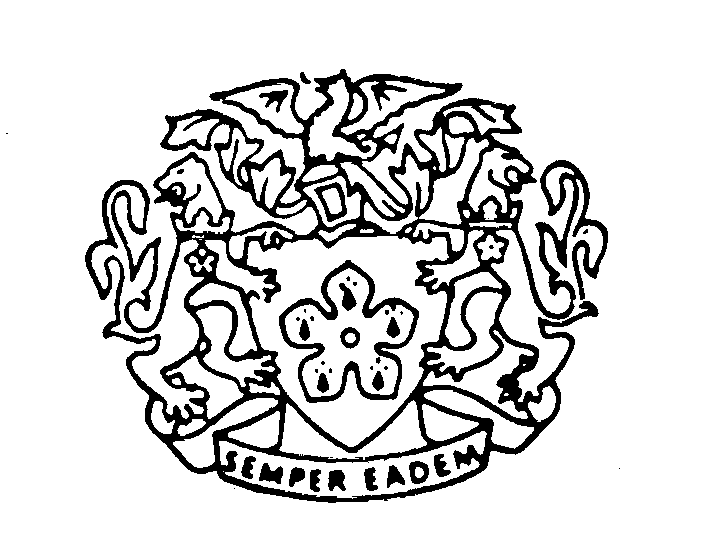 